МУНИЦИПАЛЬНОЕ  БЮДЖЕТНОЕ  ДОШКОЛЬНОЕ  ОБРАЗОВАТЕЛЬНОЕ УЧРЕЖДЕНИЕ  ДЕТСКИЙ  САД  «УЛЫБКА» Г.ВОЛГОДОНСКАИнформация о проведении профилактического мероприятия «Зимним дорогам – безопасное движение», в подготовительной группе №6 компенсирующей направленности для детей с тяжелым нарушение речи (возрастная категория 6-7 лет)Волгодонск 2022г.В рамках областного профилактического мероприятия «Зимним дорогам- безопасное движение», направленного на предупреждение детского дорожно – транспортного травматизма провели: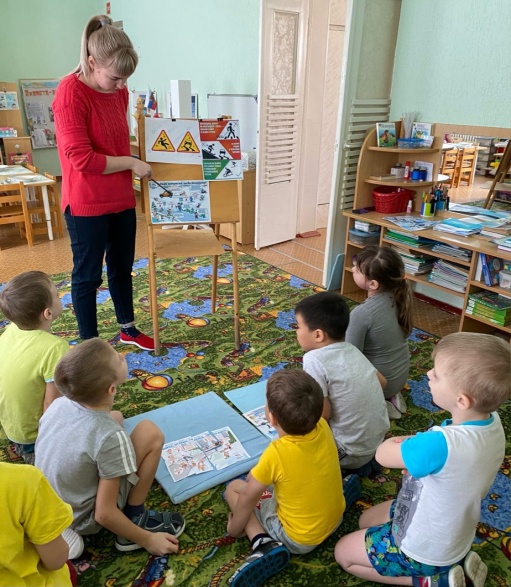 1. Занятие на тему : «Зимним дорогам- безопасное движение»Цель: привитие навыков безопасного поведения на дороге в зимний период.Задачи: - познакомить с правилами безопасного поведения на дороге в зимнее время года;- развивать внимание, совершенствовать координацию движений, развивать речь и активизировать словарь детей;- воспитывать чувство сопереживания, умение применять правила безопасности на дорогах, воспитывать у детей культуру поведения на улице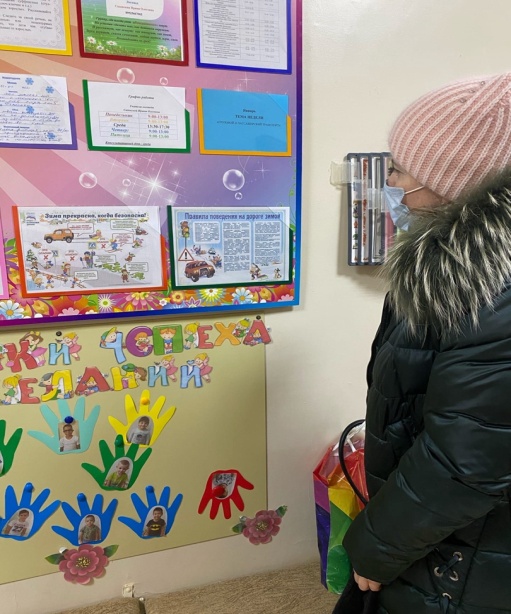 2. Обновили для родителей уголок безопасности: разработали памятки: « Зима- наиболее сложный период для пешеходов и водителей!» «Правила поведения на дороге зимой»Цель:  уведомить родителей о соблюдения правил дорожного  движения  всеми участниками дорожного движения в зимний период.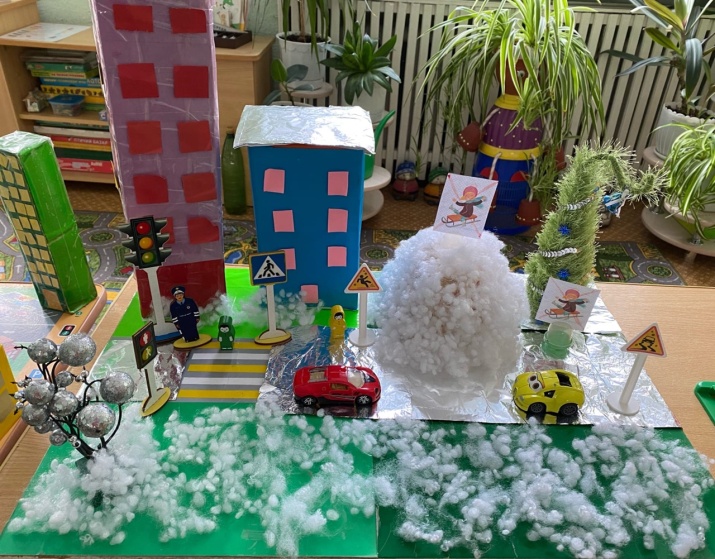 3. Обновили уголок по ПДД для детей в зимний период. «Улица зимой»Цель: продолжить формирование знаний детей о безопасном поведении на дороге в зимнее время года.Разработали и провели воспитатели:                                                         Борисова И.Н.                                                                         Переверзева В.С.Учитель-логопед:Садовская Ирина Олеговна